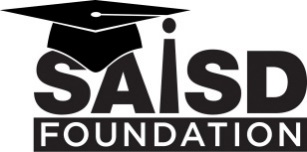 		Emergency Gap Funding		Student ApplicationThings happen - we get that.  As a public charity supporting SAISD students and teachers, we are here to help you get through them. Emergency Gap Funding is intended to be a one-time, non-renewable, support to bridge the gap between your success in your post-high school education journey and an obstacle that may be standing in your path. This type of funding is not considered to be a scholarship. Please select one of the following:_____ I am a Graduating Senior from an SAISD high school who has been admitted, and is committed, to the college/university named below (we recommend you complete this form with your CBA or Counselor)._____ I am a college freshman or sophomore, enrolled in an accredited college/university, and in good standing (2.0+ GPA).  I have also already pursued gap funding that may be offered by my institution for this purpose.Name of Student:                                                                                   _   Email: __________________                                           College/University: ____________________________________ SAISD High School: ______________________________Student Mailing Address:  _________________________________Zip_____________ Phone #: ____________________Total Emergency Funding Needed: $_______________________ Date Funds Needed by: _________________________Why do you need emergency funds at this time?  If this will also be an expense next year, how do you plan to pay for it at that time?Have you received your financial aid award letter? Circle YES or NOIf YES, please include a copy with this application.  If NO, please indicate expected costs below:How much is tuition and fees?                                                             2.  Estimates for books?How much is housing? 	4.  How much is the meal plan? Are you currently employed? Circle YES or NO    If Yes, please state employer name:  ______________________________     	 Do you have plans to work summers or while in college? Circle YES or NO   If so, where, and if not, please explain why:   By signing this agreement, the student confirms he or she has committed to, or is enrolled in, the above college/university and the funds will be used solely for the purpose stated above.  Student Signature: _____________________________________________________ Date: ______________________                                                                                               To the best of my knowledge, this student has accurately stated their funding needs and their commitment to the College/University named above (for graduating seniors only).  CBA/Lead Counselor Printed Name: ________________________________ Email: _____________________________ 	 CBA/Lead Counselor Signature: ____________________________________________ Date: _____________________	Check Request Form 
(Emergency Gap Funding)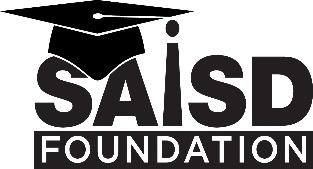 
Date:  _____________________Student:  						   Student College ID#:  				SAISD CBA/Counselor Name:  ___________________________________________ SAISD High School:  _______________________________Student Email:  _________________________________________________ Student Phone#: ________________________________Total Amount Requested: $	   ____	____      	 (Please include a copy of an invoice, shopping cart, or email that shows proof of requested need)
Payment Processed to:  ____________________________________________________________________________________

 Pick up Check at 2411 San Pedro Ave (SAISD Foundation Office in Twain Dual Language Academy) Mail Check to Institution 		 Make Arrangements to Pay with a Credit CardMailing Address (if check will be mailed): 									
City, State, Zip:  												Is there a deadline payment needs to be made by?     Yes	    No     If yes, by what date:  		/	/	  Checks will be processed within 5 business days, unless otherwise noted.
For SAISD Foundation Use OnlyDate Received:  					Project:  Emergency Gap FundingDate Paid:  			Check Number: 			Amount of Check:  			Executive Director Signature:  ____________________________________________________SAISD Foundation | 2411 San Pedro | San Antonio, TX | 78212 (P) (210) 554-2235 | SAISDFoundation.com | jtwiss@saisd.netPlease contact Jennifer Twiss with any questions at jtwiss@saisd.net (preferred) or 210.554.2235.